Szanowni Państwo!Od 14 lutego pracownicy Hospicjum służą pomocą w przygotowaniu 
rocznego zeznania podatkowego PIT.ul. 3 Maja 1 w Sosnowcu (Plastry Miodu – „stara” siedziba Hospicjum)
wtorek, środa, czwartek  od 10.00 do 18.00  tel. 32 290 – 81 – 07 ul. Dobrzańskiego 131 (Hospicjum Sosnowieckie im. św. Tomasza Ap. ) wtorek- środek od 10.00 do 18.00  pokój B20, tel. 32 832 – 94 - 22 jak również: 10 marca 10.00 – 18.00 parafia pw. Podw. św. Krzyża, ul. Krasińskiego 3117 marca 10.00 – 18.00 parafia pw. św. Brata Alberta, ul. Chabrów 220 marca 10.00 – 18.00 parafia pw. NMPNP, ul. Starzyńskiego 7424 marca 10.00 – 18.00 parafia pw. św. Joachima, ul. Ks. Popiełuszki 4627 marca 10.00 – 18.00  Dom Kultury „Kazimierz”, ul. Główna 19Oprócz standardowych dokumentów potrzebnych 
do przygotowania rozliczenia PIT, bardzo prosimy o przyniesienie 
z sobą kopii rozliczenia z poprzedniego roku (PIT za 2021r.), 
co usprawni i przyspieszy naszą pracę.Nie rozliczamy PIT-u zagranicznego oraz z działalności gospodarczej!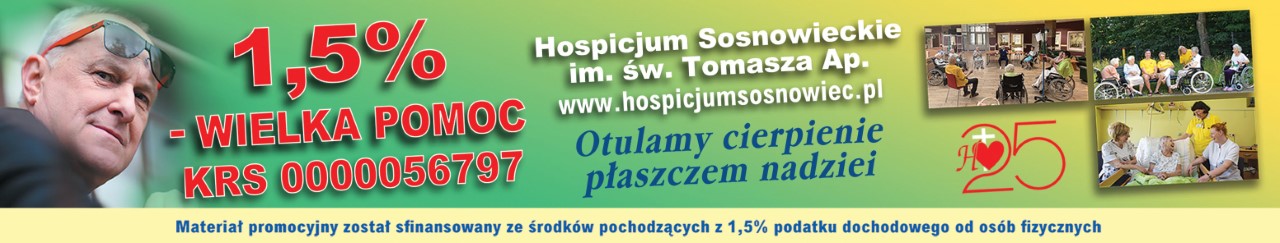 